Authors’ Title of the Writing or Report1st author’s name and surname1, 2nd author’s name and surname2, etc{email address1, email address2...of the first three authors}contact address1, contact address2Abstract. The abstract needs to summarize the content of the paper. The abstract should contain at least 70 and at most 150 words. Font size should be set in 9-point and should be inset 1.0 cm from the right and left margins. A blank (20-points) line should be inserted before and after the abstract.Keywords: Please list your keywords in this section.1   Introduction (Pengenalan)1.1 Problem statement / Currect situation (Penyataan masalah/Amalan Semasa)This Word document can be used as a template for papers to be published. Follow the text for further instructions on text formating, tables, figures, citations and references.2   Methodology (Kaedah Penyelesaian)The main text should be written using Times New Roman, 10pt, fully justified. Italics can be used for emphasis and bold typeset should be avoided. 2.1   Headings and tables 
Headings. Please follow the formatting instructions for headings given in Table 1.
Tables. All included tables must be referred to in the main text and the table title and caption are to be positioned above the table.The captions need to be written in Times New Roman, 9pt.Table 1.  Table title. Table captions should always be positioned above the tables.2.2   Equations, formulas and code
Equations and formulas. All equations and formulas should be referred to in the text using consecutive numbers in parentheses, see equation (1) for an example. Displayed equations or formulas should be centered and set on a separate line with an extra space above and below. They should be numbered for reference and the numbers should be consecutive, with numbers enclosed in parentheses and set on the right margin.a + b = c .				   (1) Equations and formulas should be punctuated in the same way as ordinary text but with a space before the punctuation mark.Code. Program listings or commands in the text are set in typewriter font (CMTT10 or Courier) and referred to in the text. 3	Result (Hasil/ Keputusan)3.1	FiguresFigures. Figures need to be inserted separately as a .jpg or .png file and must be referred to in the text, for an example see Figure 1. [1] Figure descriptions should be placed below the figure and written in Times New Roman, 9pt.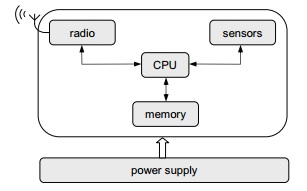 Fig. 1. Figure title4	Impact towards Organisation (Impak kepada Organisasi)4.1   Citations 
Citations. For citations use  American Psychological Association (APA) format (author last name, year)

5	Discussion and Conclusion (Perbincangan dan Kesimpulan)5.1	References and AcknowledgmentsReferences. All references must be in the same format as the ones at the end of this document and the reference list must include all cited literature.Acknowledgments. The heading should be treated as a 3rd level heading and should not be assigned a number.ReferencesThe list of references at the end of manuscript must be arranged alphabetically and each reference in the list should appear in the following form:Tajik, J and S, Nazifi., 2011. A Study of Correlation of Serum Leptin with Trace Elements in Water Buffalo (Bubalus bubalis). Australian Journal of Basic and Applied Sciences, 31: 231-234.Tomovska, J., S, Presilski., N, Gjorgievski., N, Tomovska., M.S. Qureshi and N.P. Bozinovska., 2013.Development of a spectrophotometric method for monitoring angiotensin-converting enzyme in dairy products. Pak Vet J, 33(1): 14-18.Heading levelExampleFont size and styleTitle (centered)Core16 point, bold1st-level heading1 1st level12 point, bold2nd-level heading1.1 2nd level10 point, bold3rd-level headingHeadings.  Text follows …10 point, bold4th-level headingRemark.  Text follows …10 point, italic